УКРАЇНА     ЧЕРНІГІВСЬКА МІСЬКА РАДА     ВИКОНАВЧИЙ КОМІТЕТ  Р І Ш Е Н Н Я13 грудня 2018 року                       м. Чернігів                                № 628Про надання згоди на списання майна Керуючись підпунктом 1 пункту «а» статті 29 Закону України «Про місцеве самоврядування в Україні» та пунктом 43 Положення про порядок відчуження, списання, передачі основних засобів, що є комунальною власністю територіальної громади міста Чернігова, затвердженого рішенням міської ради від 26 червня 2012 року (22 сесія 6 скликання) зі змінами та доповненнями, беручи до уваги витяг з протоколу № 13 засідання робочої групи з питань доцільності списання майна комунальної власності територіальної громади м. Чернігова від 06 грудня 2018 року, виконавчий комітет Чернігівської міської ради вирішив: Надати згоду комунальному підприємству «АТП-2528» Чернігівської міської ради на списання основних засобів, які перебувають в господарську віданні підприємства, згідно з додатком. 2. Комунальному підприємству «АТП-2528» Чернігівської міської ради (Волок Р. В.) списання основних засобів здійснити відповідно до Положення про порядок відчуження, списання, передачі основних засобів, що є комунальною власністю територіальної громади міста Чернігова.3. Контроль за виконанням цього рішення покласти на заступника міського голови Черненка А. В.Заступник міського голови 						О. А. ЛомакоСекретар міської ради							   М. П. Черненок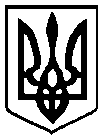 